Appendix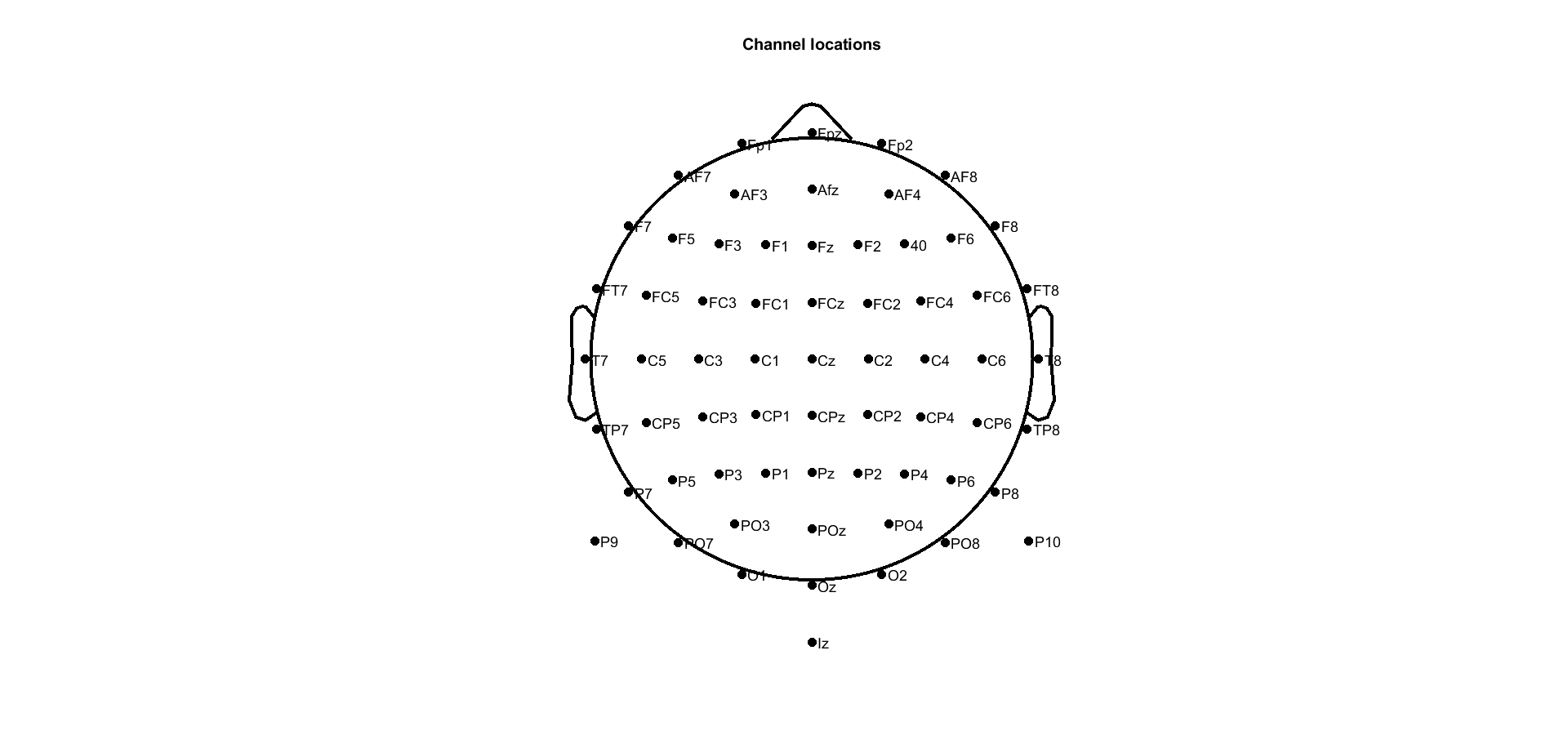 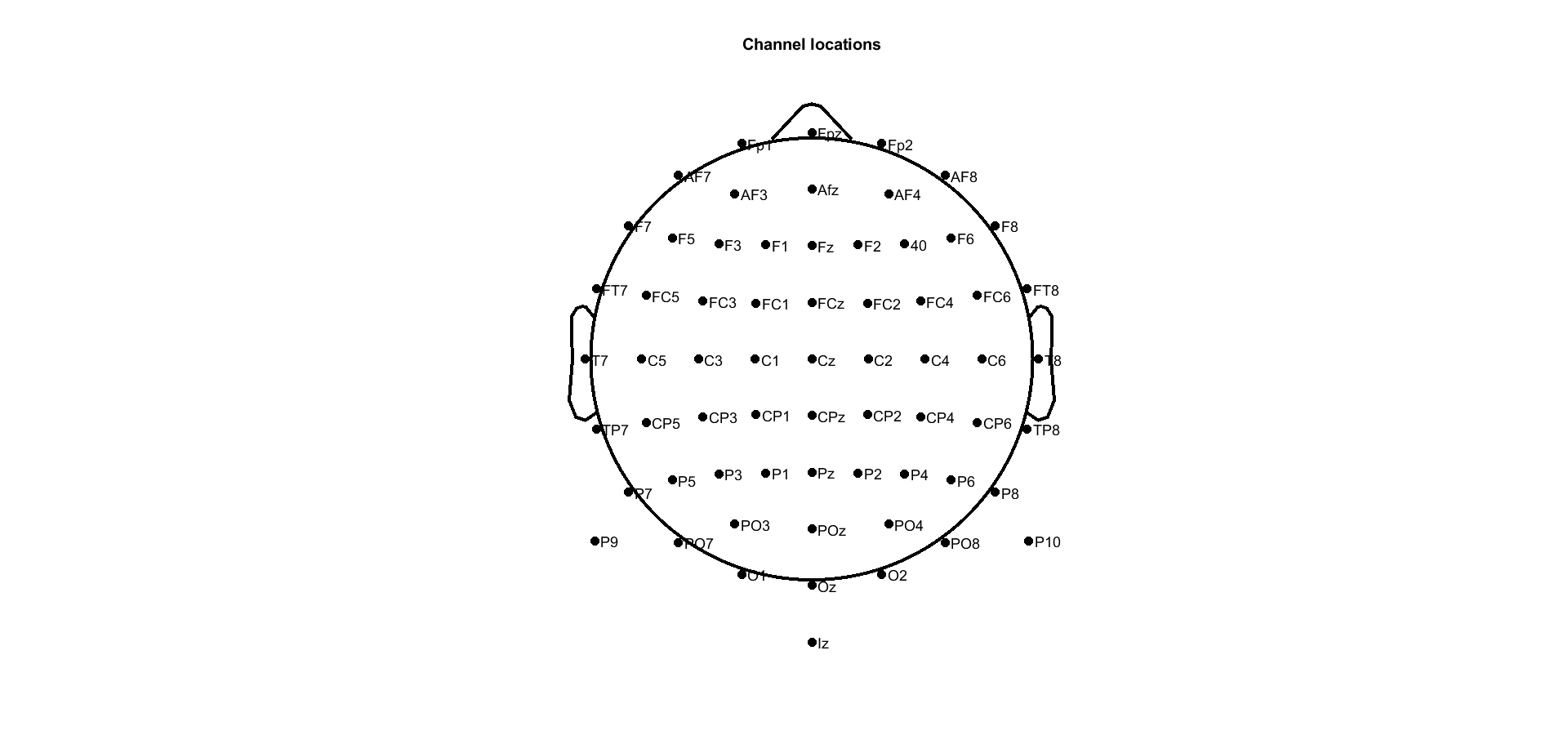 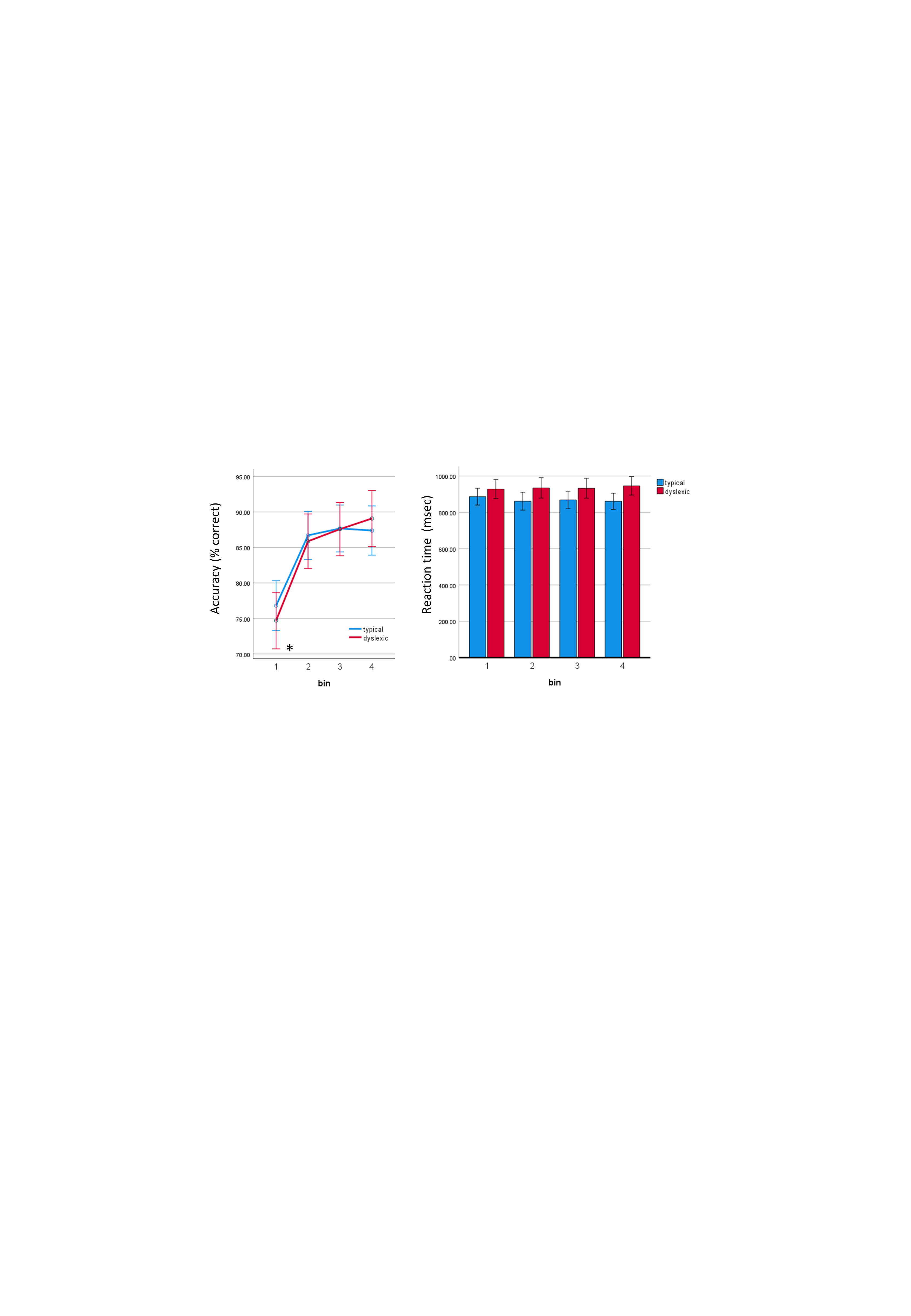 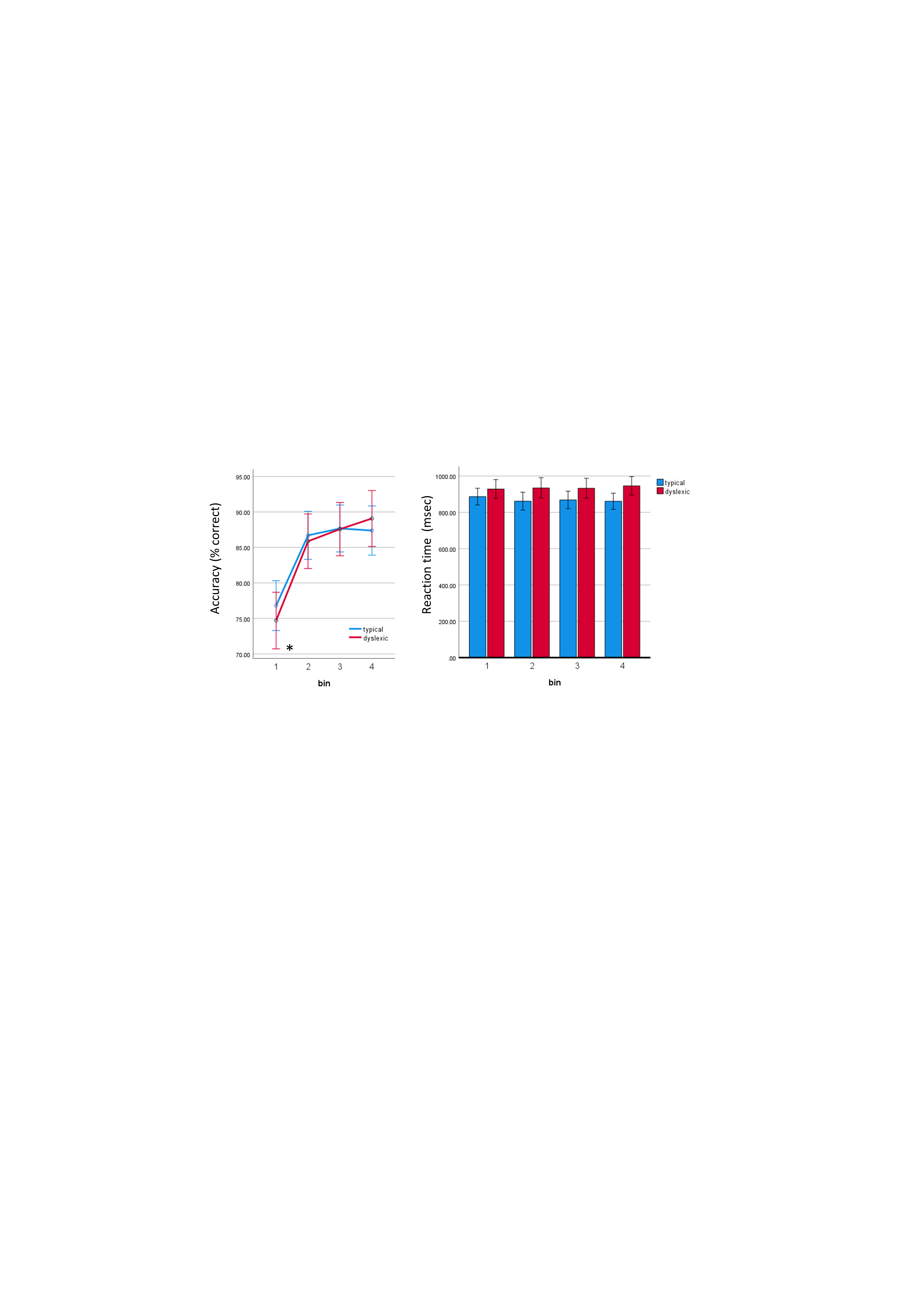 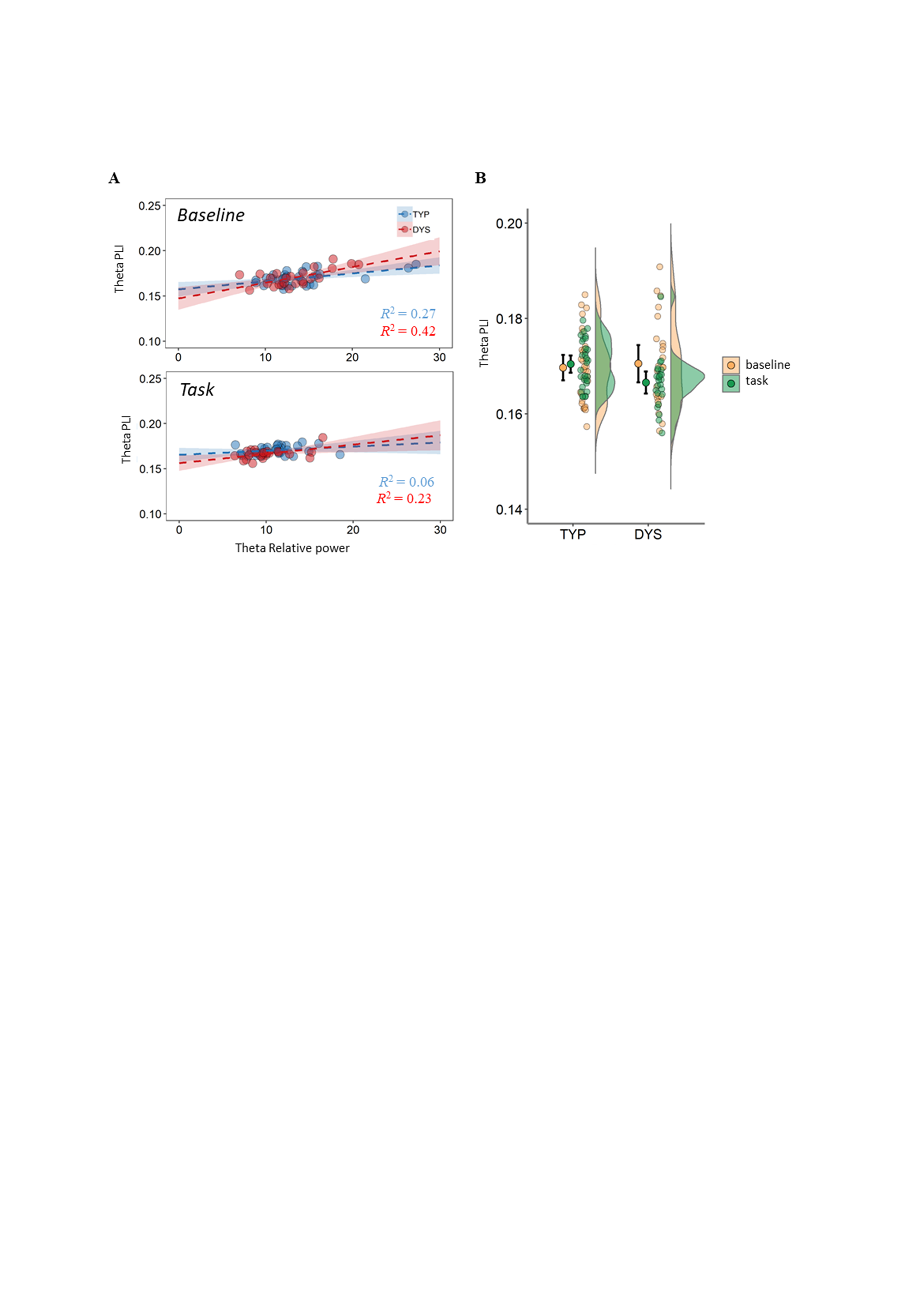 Table. A.1. List of stimuli used in the task. Visual and auditory stimuli were randomly associated and pairs were randomly drawn for each block.Table. A.1. List of stimuli used in the task. Visual and auditory stimuli were randomly associated and pairs were randomly drawn for each block.Table. A.1. List of stimuli used in the task. Visual and auditory stimuli were randomly associated and pairs were randomly drawn for each block.Symbols (Georgian)PhonemesႼui [œʏ̯]Ⴁs [s]Ⴂei [ɛɪ̯]Ⴃoei [uɪ̯]Ⴟn [n]Ⴊr [r]Ⴡf [f]Ⴇj [j]Ⴌg [χ]Ⴉl [l]Ⴖw [ʋ]Ⴏh [h]Ⴐa [ɑ]Ⴕk [k]Ⴒu [ʏ]Ⴔo [ɔ]Table A.2. Task performance in letter-speech sound task for the consistent trials.Table A.2. Task performance in letter-speech sound task for the consistent trials.Table A.2. Task performance in letter-speech sound task for the consistent trials.Table A.2. Task performance in letter-speech sound task for the consistent trials.Table A.2. Task performance in letter-speech sound task for the consistent trials.Table A.2. Task performance in letter-speech sound task for the consistent trials.Table A.2. Task performance in letter-speech sound task for the consistent trials.Table A.2. Task performance in letter-speech sound task for the consistent trials.Table A.2. Task performance in letter-speech sound task for the consistent trials.Table A.2. Task performance in letter-speech sound task for the consistent trials.Table A.2. Task performance in letter-speech sound task for the consistent trials.Typical readers (N = 31)Typical readers (N = 31)Typical readers (N = 31)Dyslexics (N = 24)Dyslexics (N = 24)Dyslexics (N = 24)AccuracyReaction timeAccuracyReaction timeM(SD)M(SD)M(SD)M(SD)Letter-speech sound binding taskBlock 1Bin179.35 (14.65)915.86 (147.63)72.00 (16.97)985.39 (167.59)Letter-speech sound binding taskBin288.90 (9.94)894.48 (138.00)81.50 (18.42)954.40 (183.96)Letter-speech sound binding taskBin388.52 (13.85)916.74 (151.92)86.50 (13.49)967.18 (148.23)Letter-speech sound binding taskBin487.23 (11.29)904.54 (149.75)90.83 (11.47)952.24 (153.96)Letter-speech sound binding taskBlock 2Bin174.06 (16.19)880.20 (164.01)72.67 (15.14)951.47 (159.93)Bin285.81 (15.10)862.72 (175.21)87.50 (10.89)944.85 (150.31)Bin386.45 (11.85)859.62 (209.68)91.00 (6.80)957.61 (149.98)Bin487.87 (14.48)839.13 (185.59)89.33 (12.18)961.15 (135.07)Block 3Bin177.94 (14.38)853.01 (132.94)78.17 (14.10)906.51 (159.51)Bin285.68 (14.41)822.07 (191.49)88.33 (13.80)916.42 (167.24)Bin386.06 (16.16)818.25 (215.76)87.00 (12.77)896.29 (170.33)Bin486.06 (13.66)842.11 (180.26)87.50 (10.37)903.78 (153.14)Block 4Bin175.87 (14.59)897.45 (142.09)76.00 (14.59)869.91 (159.16)Bin286.45 (11.62)866.43 (145.63)86.17 (14.68)922.12 (190.80)Bin389.68 (10.26)878.62 (141.50)85.83 (12.76)909.55 (159.83)Bin488.39 (11.52)858.42 (127.41)88.67 (14.09)966.19 (166.46)MeanBin176.81 (9.90)886.63 (124.73)74.71 (9.53)928.32 (131.80)Bin286.71 (8.65)861.42 (138.27)85.88 (10.27)934.45 (134.80)Bin387.68 (9.80)868.31 (144.24)87.58 (8.27)932.66 (118.45)Bin487.39 (9.92)861.05 (131.42)89.08 (9.22)945.84 (112.73)Bin 1 = trials 1 to 25; Bin2 = trials 26 to 50; Bin3 = trials 51 to 75; Bin4 = trials 76 to 100.Reaction times to correct responses in milliseconds. Accuracy = percentage of correct responses.Bin 1 = trials 1 to 25; Bin2 = trials 26 to 50; Bin3 = trials 51 to 75; Bin4 = trials 76 to 100.Reaction times to correct responses in milliseconds. Accuracy = percentage of correct responses.Bin 1 = trials 1 to 25; Bin2 = trials 26 to 50; Bin3 = trials 51 to 75; Bin4 = trials 76 to 100.Reaction times to correct responses in milliseconds. Accuracy = percentage of correct responses.Bin 1 = trials 1 to 25; Bin2 = trials 26 to 50; Bin3 = trials 51 to 75; Bin4 = trials 76 to 100.Reaction times to correct responses in milliseconds. Accuracy = percentage of correct responses.Bin 1 = trials 1 to 25; Bin2 = trials 26 to 50; Bin3 = trials 51 to 75; Bin4 = trials 76 to 100.Reaction times to correct responses in milliseconds. Accuracy = percentage of correct responses.Bin 1 = trials 1 to 25; Bin2 = trials 26 to 50; Bin3 = trials 51 to 75; Bin4 = trials 76 to 100.Reaction times to correct responses in milliseconds. Accuracy = percentage of correct responses.Bin 1 = trials 1 to 25; Bin2 = trials 26 to 50; Bin3 = trials 51 to 75; Bin4 = trials 76 to 100.Reaction times to correct responses in milliseconds. Accuracy = percentage of correct responses.Bin 1 = trials 1 to 25; Bin2 = trials 26 to 50; Bin3 = trials 51 to 75; Bin4 = trials 76 to 100.Reaction times to correct responses in milliseconds. Accuracy = percentage of correct responses.Bin 1 = trials 1 to 25; Bin2 = trials 26 to 50; Bin3 = trials 51 to 75; Bin4 = trials 76 to 100.Reaction times to correct responses in milliseconds. Accuracy = percentage of correct responses.Bin 1 = trials 1 to 25; Bin2 = trials 26 to 50; Bin3 = trials 51 to 75; Bin4 = trials 76 to 100.Reaction times to correct responses in milliseconds. Accuracy = percentage of correct responses.Bin 1 = trials 1 to 25; Bin2 = trials 26 to 50; Bin3 = trials 51 to 75; Bin4 = trials 76 to 100.Reaction times to correct responses in milliseconds. Accuracy = percentage of correct responses.Table A.3. Group and condition comparisons for PLI and MST metrics. Table A.3. Group and condition comparisons for PLI and MST metrics. Table A.3. Group and condition comparisons for PLI and MST metrics. Table A.3. Group and condition comparisons for PLI and MST metrics. Table A.3. Group and condition comparisons for PLI and MST metrics. Table A.3. Group and condition comparisons for PLI and MST metrics. Table A.3. Group and condition comparisons for PLI and MST metrics. Table A.3. Group and condition comparisons for PLI and MST metrics. Table A.3. Group and condition comparisons for PLI and MST metrics. Table A.3. Group and condition comparisons for PLI and MST metrics. Table A.3. Group and condition comparisons for PLI and MST metrics. Table A.3. Group and condition comparisons for PLI and MST metrics. Table A.3. Group and condition comparisons for PLI and MST metrics. Table A.3. Group and condition comparisons for PLI and MST metrics. Within-subjectsWithin-subjectsWithin-subjectsWithin-subjectsWithin-subjectsBetween-subjectsConditionConditionConditionCondition x DyslexiaDyslexiaΔTaskF pη2FpFpThetaPLI2.12.1510.044.45.0401.04.313Degree↓18.06.000**0.263.45.0691.60.211Leaf↓59.98.000**0.533.60.0641.10.163Diameter↑23.63.000**0.311.51.2240.00.962Ecc↑25.90.000**0.322.25.1400.00.977BC↓1.50.2250.030.52.4760.33.569TH↓49.70.000**0.482.09.0382.47.122R↓42.86.000**0.443.20.0806.36.015Kappa↓26.82.000**0.342.13.1251.22.275MST Mean↑22.29.000**0.305.70.0210.90.766AlphaPLI↓29.03.000**0.352.25.1402.50.119Degree↓74.02.000**0.584.09.0481.29.261Leaf↓111.26.000**0.680.90.3640.39.537Diameter↑38.77.000**0.421.10.2981.65.205Ecc↑38.15.000**0.421.27.2651.55.218BC↓12.54.000**0.192.20.1440.96.333TH↓51.76.000**0.490.05.8250.04.842R↓67.63.000**0.560.87.3550.06.800Kappa↓98.80.000**0.655.68.0211.47.230MST Mean a↓15.21.000**0.222.63.1113.30.075BetaPLI↓24.64.000**0.322.66.1093.10.084Degree↓26.47.000**0.330.25.6200.16.694Leaf↓49.01.000**0.480.00.9340.53.472Diameter↑18.17.000**0.260.09.7720.08.779Ecc↑17.20.000**0.250.03.8530.15.704BC↓10.48.002**0.160.28.6000.04.845TH↓23.16.000**0.300.04.8420.40.842R↓38.20.000**0.420.01.9110.29.590Kappa↓30.88.000*0.370.11.7430.41.523MST Mean.3.42.0700.065.27.0261.04.312Note. PLI, phase lag index; Ecc, Eccentricity; BC, betweenness centrality; TH, tree hierarchy; R, degree correlation; ↑ indicates increase in task vs baselines; ↓ indicates decrease in task vs baselines; a direction of effect differs between frequency bands; 
* significant effects after FDR correction at q = 0.10; ** significant effects after FDR correction at q = 0.05; italic text represents trends;  bold text represents significant effects at uncorrected p < 0.05.Note. PLI, phase lag index; Ecc, Eccentricity; BC, betweenness centrality; TH, tree hierarchy; R, degree correlation; ↑ indicates increase in task vs baselines; ↓ indicates decrease in task vs baselines; a direction of effect differs between frequency bands; 
* significant effects after FDR correction at q = 0.10; ** significant effects after FDR correction at q = 0.05; italic text represents trends;  bold text represents significant effects at uncorrected p < 0.05.Note. PLI, phase lag index; Ecc, Eccentricity; BC, betweenness centrality; TH, tree hierarchy; R, degree correlation; ↑ indicates increase in task vs baselines; ↓ indicates decrease in task vs baselines; a direction of effect differs between frequency bands; 
* significant effects after FDR correction at q = 0.10; ** significant effects after FDR correction at q = 0.05; italic text represents trends;  bold text represents significant effects at uncorrected p < 0.05.Note. PLI, phase lag index; Ecc, Eccentricity; BC, betweenness centrality; TH, tree hierarchy; R, degree correlation; ↑ indicates increase in task vs baselines; ↓ indicates decrease in task vs baselines; a direction of effect differs between frequency bands; 
* significant effects after FDR correction at q = 0.10; ** significant effects after FDR correction at q = 0.05; italic text represents trends;  bold text represents significant effects at uncorrected p < 0.05.Note. PLI, phase lag index; Ecc, Eccentricity; BC, betweenness centrality; TH, tree hierarchy; R, degree correlation; ↑ indicates increase in task vs baselines; ↓ indicates decrease in task vs baselines; a direction of effect differs between frequency bands; 
* significant effects after FDR correction at q = 0.10; ** significant effects after FDR correction at q = 0.05; italic text represents trends;  bold text represents significant effects at uncorrected p < 0.05.Note. PLI, phase lag index; Ecc, Eccentricity; BC, betweenness centrality; TH, tree hierarchy; R, degree correlation; ↑ indicates increase in task vs baselines; ↓ indicates decrease in task vs baselines; a direction of effect differs between frequency bands; 
* significant effects after FDR correction at q = 0.10; ** significant effects after FDR correction at q = 0.05; italic text represents trends;  bold text represents significant effects at uncorrected p < 0.05.Note. PLI, phase lag index; Ecc, Eccentricity; BC, betweenness centrality; TH, tree hierarchy; R, degree correlation; ↑ indicates increase in task vs baselines; ↓ indicates decrease in task vs baselines; a direction of effect differs between frequency bands; 
* significant effects after FDR correction at q = 0.10; ** significant effects after FDR correction at q = 0.05; italic text represents trends;  bold text represents significant effects at uncorrected p < 0.05.Note. PLI, phase lag index; Ecc, Eccentricity; BC, betweenness centrality; TH, tree hierarchy; R, degree correlation; ↑ indicates increase in task vs baselines; ↓ indicates decrease in task vs baselines; a direction of effect differs between frequency bands; 
* significant effects after FDR correction at q = 0.10; ** significant effects after FDR correction at q = 0.05; italic text represents trends;  bold text represents significant effects at uncorrected p < 0.05.Note. PLI, phase lag index; Ecc, Eccentricity; BC, betweenness centrality; TH, tree hierarchy; R, degree correlation; ↑ indicates increase in task vs baselines; ↓ indicates decrease in task vs baselines; a direction of effect differs between frequency bands; 
* significant effects after FDR correction at q = 0.10; ** significant effects after FDR correction at q = 0.05; italic text represents trends;  bold text represents significant effects at uncorrected p < 0.05.Note. PLI, phase lag index; Ecc, Eccentricity; BC, betweenness centrality; TH, tree hierarchy; R, degree correlation; ↑ indicates increase in task vs baselines; ↓ indicates decrease in task vs baselines; a direction of effect differs between frequency bands; 
* significant effects after FDR correction at q = 0.10; ** significant effects after FDR correction at q = 0.05; italic text represents trends;  bold text represents significant effects at uncorrected p < 0.05.Note. PLI, phase lag index; Ecc, Eccentricity; BC, betweenness centrality; TH, tree hierarchy; R, degree correlation; ↑ indicates increase in task vs baselines; ↓ indicates decrease in task vs baselines; a direction of effect differs between frequency bands; 
* significant effects after FDR correction at q = 0.10; ** significant effects after FDR correction at q = 0.05; italic text represents trends;  bold text represents significant effects at uncorrected p < 0.05.Note. PLI, phase lag index; Ecc, Eccentricity; BC, betweenness centrality; TH, tree hierarchy; R, degree correlation; ↑ indicates increase in task vs baselines; ↓ indicates decrease in task vs baselines; a direction of effect differs between frequency bands; 
* significant effects after FDR correction at q = 0.10; ** significant effects after FDR correction at q = 0.05; italic text represents trends;  bold text represents significant effects at uncorrected p < 0.05.Note. PLI, phase lag index; Ecc, Eccentricity; BC, betweenness centrality; TH, tree hierarchy; R, degree correlation; ↑ indicates increase in task vs baselines; ↓ indicates decrease in task vs baselines; a direction of effect differs between frequency bands; 
* significant effects after FDR correction at q = 0.10; ** significant effects after FDR correction at q = 0.05; italic text represents trends;  bold text represents significant effects at uncorrected p < 0.05.Note. PLI, phase lag index; Ecc, Eccentricity; BC, betweenness centrality; TH, tree hierarchy; R, degree correlation; ↑ indicates increase in task vs baselines; ↓ indicates decrease in task vs baselines; a direction of effect differs between frequency bands; 
* significant effects after FDR correction at q = 0.10; ** significant effects after FDR correction at q = 0.05; italic text represents trends;  bold text represents significant effects at uncorrected p < 0.05.Table A.4. Group comparisons in task and baseline for network metrics in the theta and alpha bands.Table A.4. Group comparisons in task and baseline for network metrics in the theta and alpha bands.Table A.4. Group comparisons in task and baseline for network metrics in the theta and alpha bands.Table A.4. Group comparisons in task and baseline for network metrics in the theta and alpha bands.Table A.4. Group comparisons in task and baseline for network metrics in the theta and alpha bands.Table A.4. Group comparisons in task and baseline for network metrics in the theta and alpha bands.Table A.4. Group comparisons in task and baseline for network metrics in the theta and alpha bands.Table A.4. Group comparisons in task and baseline for network metrics in the theta and alpha bands.Table A.4. Group comparisons in task and baseline for network metrics in the theta and alpha bands.Table A.4. Group comparisons in task and baseline for network metrics in the theta and alpha bands.Table A.4. Group comparisons in task and baseline for network metrics in the theta and alpha bands.TaskTaskTaskBaselineBaselineBaselineFpDys vs  TypFpDys vs  TypThetaDegree3.92.0530.05.819Leaf3.63.0620.19.668Diameter0.52.4730.47.496Ecc0.67.4160.70.407BC0.86.3580.02.890TH3.91.0530.37.544R7.33.009*<1.23.272Kappa2.83.0990.00.962MST Mean1.48.2301.88.176AlphaDegree0.77.3833.10.084Leaf0.02.8801.11.297Diameter0.24.6292.62.112Ecc0.17.6812.70.106BC0.01.9172.45.123TH0.07.7920.00.959R0.06.8080.59.446Kappa0.00.9483.71.060MST Mean5.88.019<3.87.054Note. PLI, phase lag index; Dys, dyslexics; Typ, typical readers; Ecc, Eccentricity; BC, betweenness centrality; TH, tree hierarchy; R, degree correlation. * = significant effects after FDR correction at q = 0.10; italic text represents trends; bold text represents significant effects at uncorrected p < 0.05. Note. PLI, phase lag index; Dys, dyslexics; Typ, typical readers; Ecc, Eccentricity; BC, betweenness centrality; TH, tree hierarchy; R, degree correlation. * = significant effects after FDR correction at q = 0.10; italic text represents trends; bold text represents significant effects at uncorrected p < 0.05. Note. PLI, phase lag index; Dys, dyslexics; Typ, typical readers; Ecc, Eccentricity; BC, betweenness centrality; TH, tree hierarchy; R, degree correlation. * = significant effects after FDR correction at q = 0.10; italic text represents trends; bold text represents significant effects at uncorrected p < 0.05. Note. PLI, phase lag index; Dys, dyslexics; Typ, typical readers; Ecc, Eccentricity; BC, betweenness centrality; TH, tree hierarchy; R, degree correlation. * = significant effects after FDR correction at q = 0.10; italic text represents trends; bold text represents significant effects at uncorrected p < 0.05. Note. PLI, phase lag index; Dys, dyslexics; Typ, typical readers; Ecc, Eccentricity; BC, betweenness centrality; TH, tree hierarchy; R, degree correlation. * = significant effects after FDR correction at q = 0.10; italic text represents trends; bold text represents significant effects at uncorrected p < 0.05. Note. PLI, phase lag index; Dys, dyslexics; Typ, typical readers; Ecc, Eccentricity; BC, betweenness centrality; TH, tree hierarchy; R, degree correlation. * = significant effects after FDR correction at q = 0.10; italic text represents trends; bold text represents significant effects at uncorrected p < 0.05. Note. PLI, phase lag index; Dys, dyslexics; Typ, typical readers; Ecc, Eccentricity; BC, betweenness centrality; TH, tree hierarchy; R, degree correlation. * = significant effects after FDR correction at q = 0.10; italic text represents trends; bold text represents significant effects at uncorrected p < 0.05. Note. PLI, phase lag index; Dys, dyslexics; Typ, typical readers; Ecc, Eccentricity; BC, betweenness centrality; TH, tree hierarchy; R, degree correlation. * = significant effects after FDR correction at q = 0.10; italic text represents trends; bold text represents significant effects at uncorrected p < 0.05. Note. PLI, phase lag index; Dys, dyslexics; Typ, typical readers; Ecc, Eccentricity; BC, betweenness centrality; TH, tree hierarchy; R, degree correlation. * = significant effects after FDR correction at q = 0.10; italic text represents trends; bold text represents significant effects at uncorrected p < 0.05. Note. PLI, phase lag index; Dys, dyslexics; Typ, typical readers; Ecc, Eccentricity; BC, betweenness centrality; TH, tree hierarchy; R, degree correlation. * = significant effects after FDR correction at q = 0.10; italic text represents trends; bold text represents significant effects at uncorrected p < 0.05. Note. PLI, phase lag index; Dys, dyslexics; Typ, typical readers; Ecc, Eccentricity; BC, betweenness centrality; TH, tree hierarchy; R, degree correlation. * = significant effects after FDR correction at q = 0.10; italic text represents trends; bold text represents significant effects at uncorrected p < 0.05. Table A.5.  Significant stepwise regressions of performance, age and cognitive skills to EEG metrics in both groups.Table A.5.  Significant stepwise regressions of performance, age and cognitive skills to EEG metrics in both groups.Table A.5.  Significant stepwise regressions of performance, age and cognitive skills to EEG metrics in both groups.Table A.5.  Significant stepwise regressions of performance, age and cognitive skills to EEG metrics in both groups.Table A.5.  Significant stepwise regressions of performance, age and cognitive skills to EEG metrics in both groups.Table A.5.  Significant stepwise regressions of performance, age and cognitive skills to EEG metrics in both groups.Table A.5.  Significant stepwise regressions of performance, age and cognitive skills to EEG metrics in both groups.Table A.5.  Significant stepwise regressions of performance, age and cognitive skills to EEG metrics in both groups.Table A.5.  Significant stepwise regressions of performance, age and cognitive skills to EEG metrics in both groups.SEAdj. R2R2F changeMean RTModel 1Task Beta Diameter119.85.109.1257.57*Model 2+ Task theta power113.99.193.0986.58*Mean AccuracyModel 1Baseline Beta BC8.26.094.1116.62**Model 2+ Baseline Alpha Ecc7.88.176.0956.25*AgeModel 1Task Alpha R2.29.111.1287.75**Model 2+ Baseline Theta Th2.21.170.0734.77*RAN totalModel 1Baseline Alpha Kappa4.08.087.1046.13*Model 2+ Task Beta MST Mean3.88.177.104 6.79*RAN lettersModel 1Baseline Alpha Degree4.33.088.1046.18*Model 2+ Task Alpha FFT power4.15.164.0915.86*RAN numbersModel 1 Baseline Alpha Degree4.05.088.1056.21*Model 2+Task Theta Th 3.88.165.0915.91*Model 3+ Task Theta Ecc3.65.258.1037.47**Model 4+ Baseline Beta BC3.54.302.0554.26*RAN colorsModel 1 Baseline Beta BC5.11.061.0794.52*RAN images Model 1 Task Alpha Th6.14.149.16510.45**Model 2+ Task Theta Th5.66.277.13910.36**Model 3+ Task Beta PLI5.47.323.0574.55*SE = standard error of the estimate; Adj. R2 = adjusted R squared; R2= change in R squared; + indicates variable is added to those of preceding models. BC = betweenness centrality; PLI = phase lag index; Th = tree hierarchy; R = degree correlation; Ecc = eccentricity. * p < 0.05; ** p < 0.01; *** p < 0.001. SE = standard error of the estimate; Adj. R2 = adjusted R squared; R2= change in R squared; + indicates variable is added to those of preceding models. BC = betweenness centrality; PLI = phase lag index; Th = tree hierarchy; R = degree correlation; Ecc = eccentricity. * p < 0.05; ** p < 0.01; *** p < 0.001. SE = standard error of the estimate; Adj. R2 = adjusted R squared; R2= change in R squared; + indicates variable is added to those of preceding models. BC = betweenness centrality; PLI = phase lag index; Th = tree hierarchy; R = degree correlation; Ecc = eccentricity. * p < 0.05; ** p < 0.01; *** p < 0.001. SE = standard error of the estimate; Adj. R2 = adjusted R squared; R2= change in R squared; + indicates variable is added to those of preceding models. BC = betweenness centrality; PLI = phase lag index; Th = tree hierarchy; R = degree correlation; Ecc = eccentricity. * p < 0.05; ** p < 0.01; *** p < 0.001. SE = standard error of the estimate; Adj. R2 = adjusted R squared; R2= change in R squared; + indicates variable is added to those of preceding models. BC = betweenness centrality; PLI = phase lag index; Th = tree hierarchy; R = degree correlation; Ecc = eccentricity. * p < 0.05; ** p < 0.01; *** p < 0.001. SE = standard error of the estimate; Adj. R2 = adjusted R squared; R2= change in R squared; + indicates variable is added to those of preceding models. BC = betweenness centrality; PLI = phase lag index; Th = tree hierarchy; R = degree correlation; Ecc = eccentricity. * p < 0.05; ** p < 0.01; *** p < 0.001. SE = standard error of the estimate; Adj. R2 = adjusted R squared; R2= change in R squared; + indicates variable is added to those of preceding models. BC = betweenness centrality; PLI = phase lag index; Th = tree hierarchy; R = degree correlation; Ecc = eccentricity. * p < 0.05; ** p < 0.01; *** p < 0.001. SE = standard error of the estimate; Adj. R2 = adjusted R squared; R2= change in R squared; + indicates variable is added to those of preceding models. BC = betweenness centrality; PLI = phase lag index; Th = tree hierarchy; R = degree correlation; Ecc = eccentricity. * p < 0.05; ** p < 0.01; *** p < 0.001. SE = standard error of the estimate; Adj. R2 = adjusted R squared; R2= change in R squared; + indicates variable is added to those of preceding models. BC = betweenness centrality; PLI = phase lag index; Th = tree hierarchy; R = degree correlation; Ecc = eccentricity. * p < 0.05; ** p < 0.01; *** p < 0.001. 